Праздничный концерт ДЕНЬ ПОЖИЛОГО ЧЕЛОВЕКА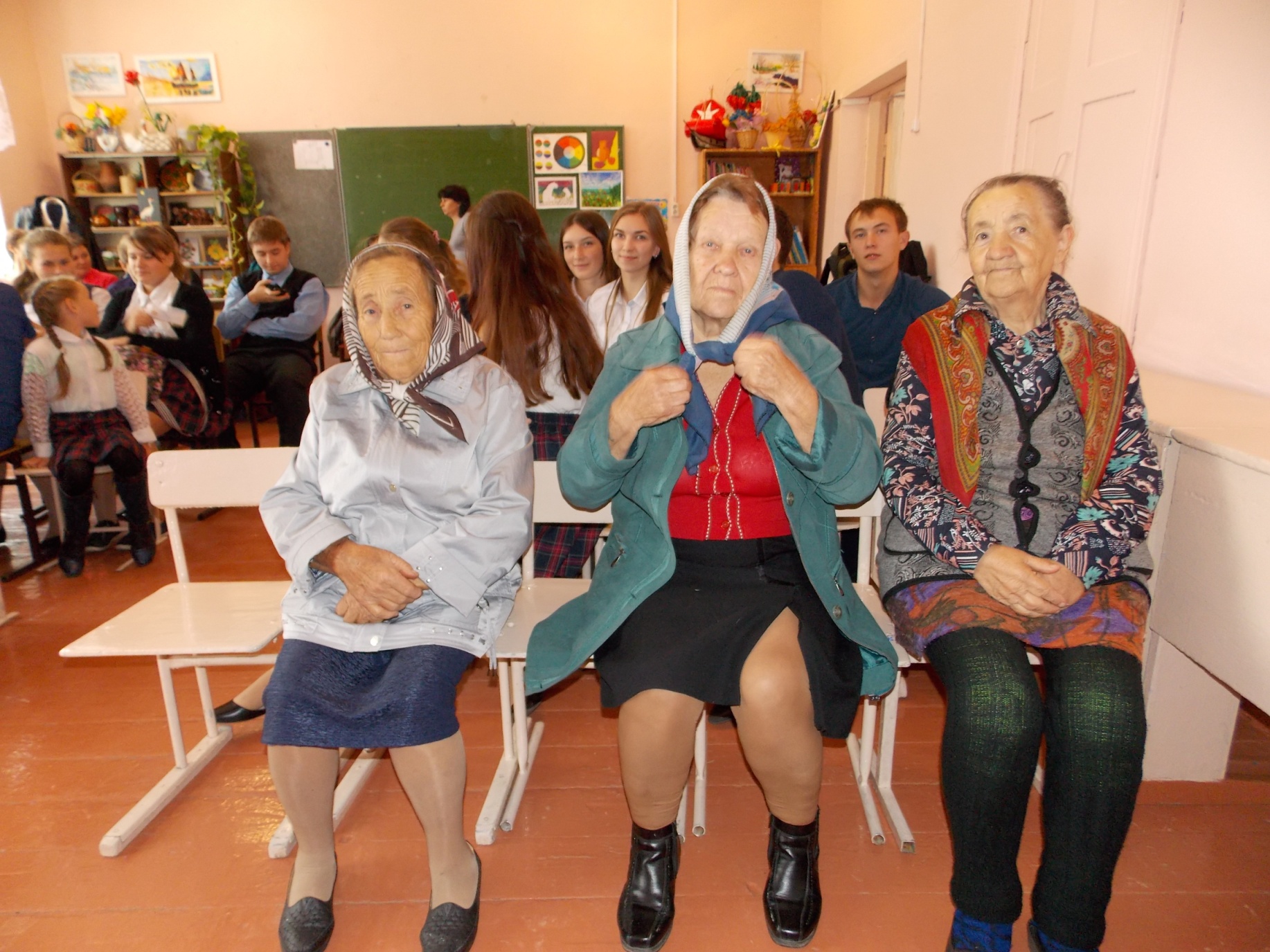 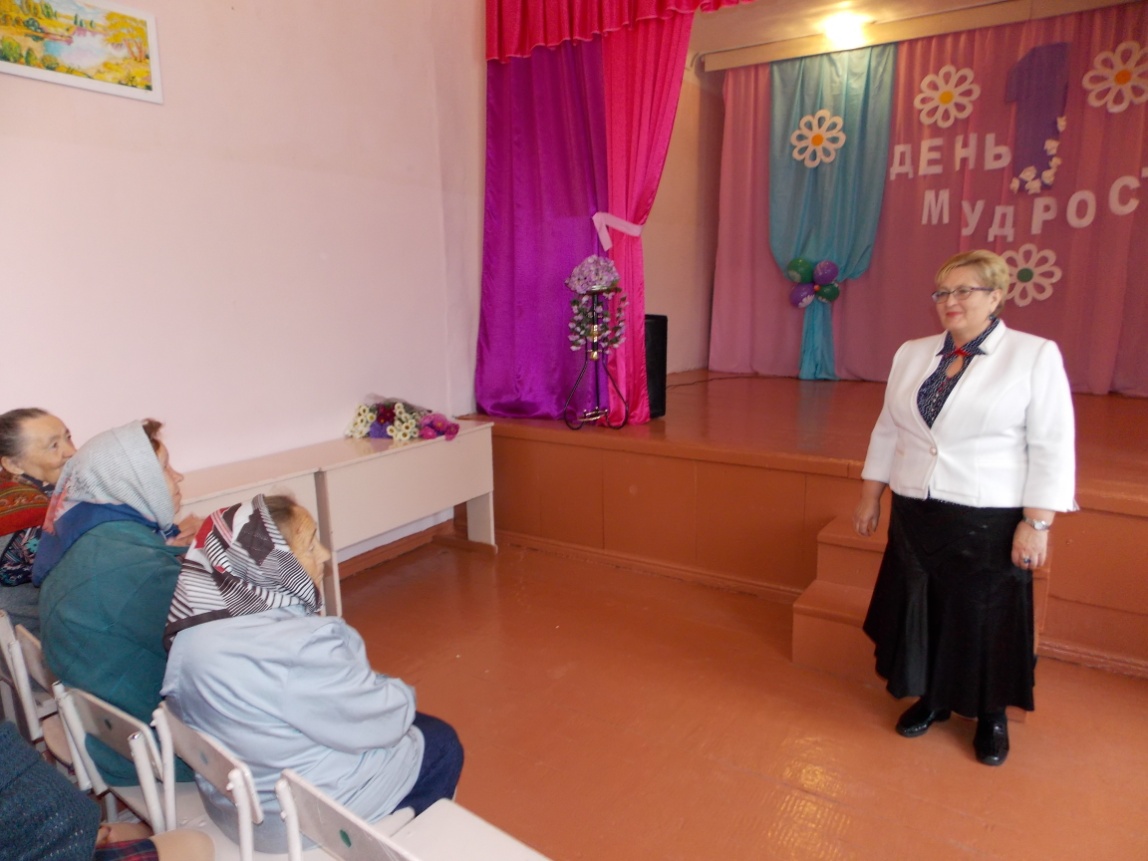 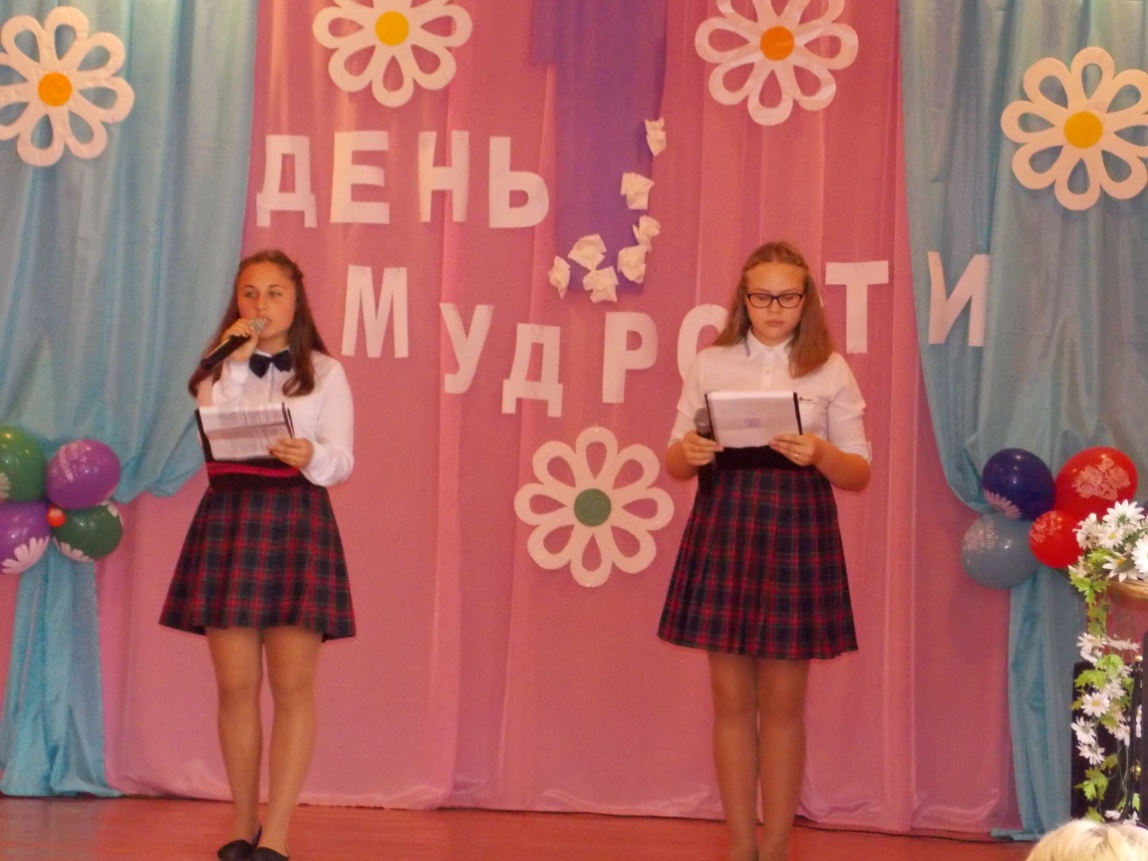 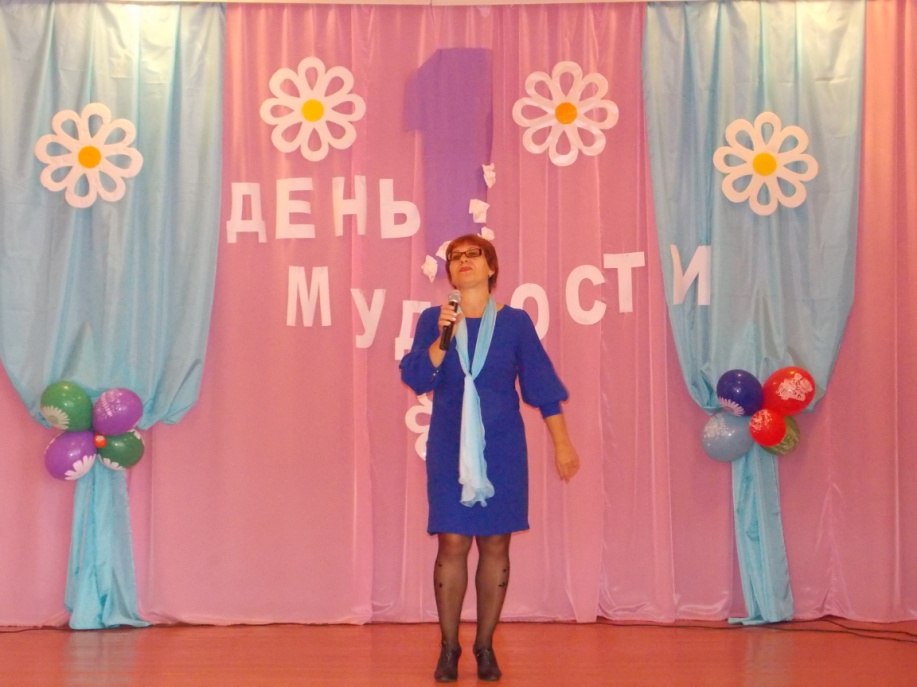 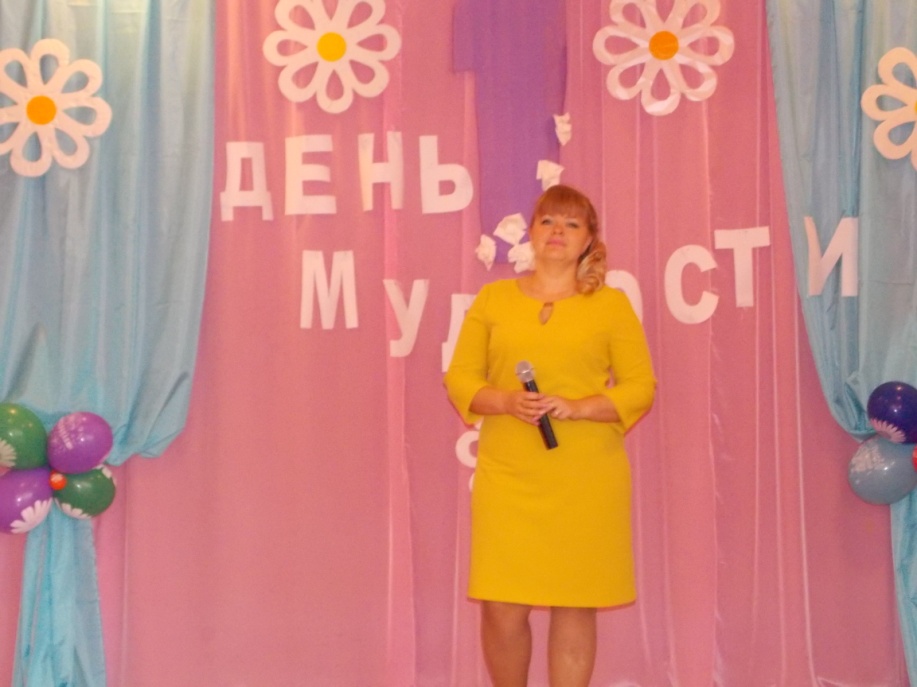 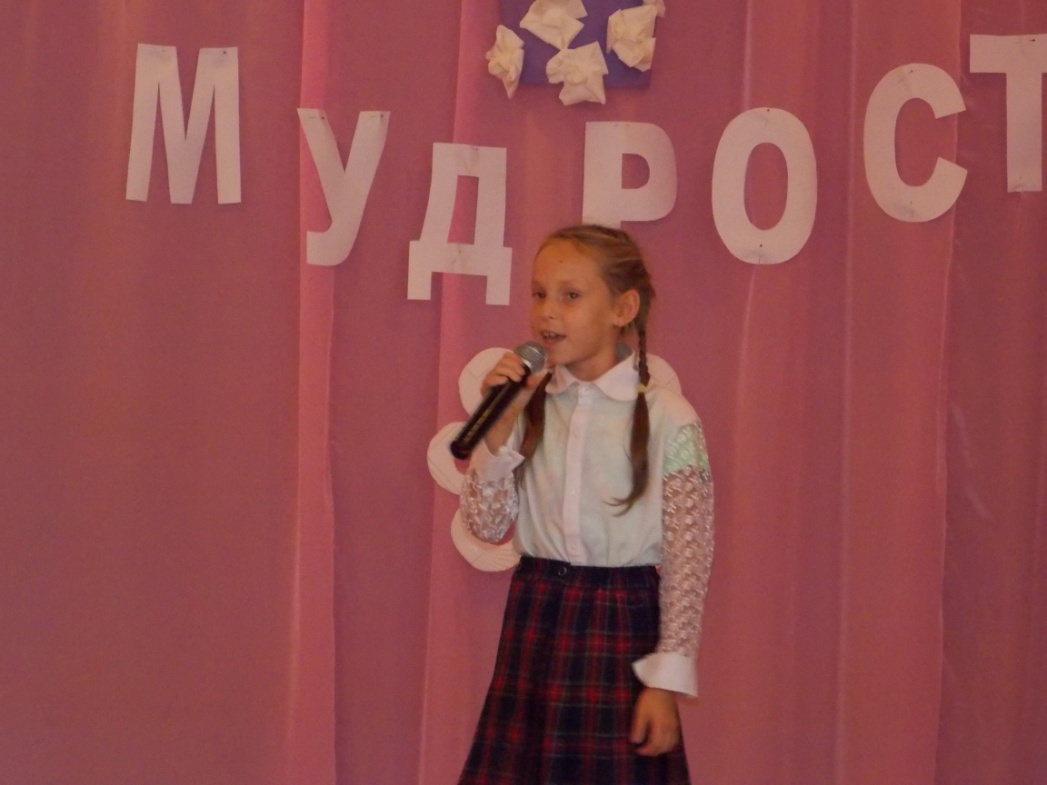 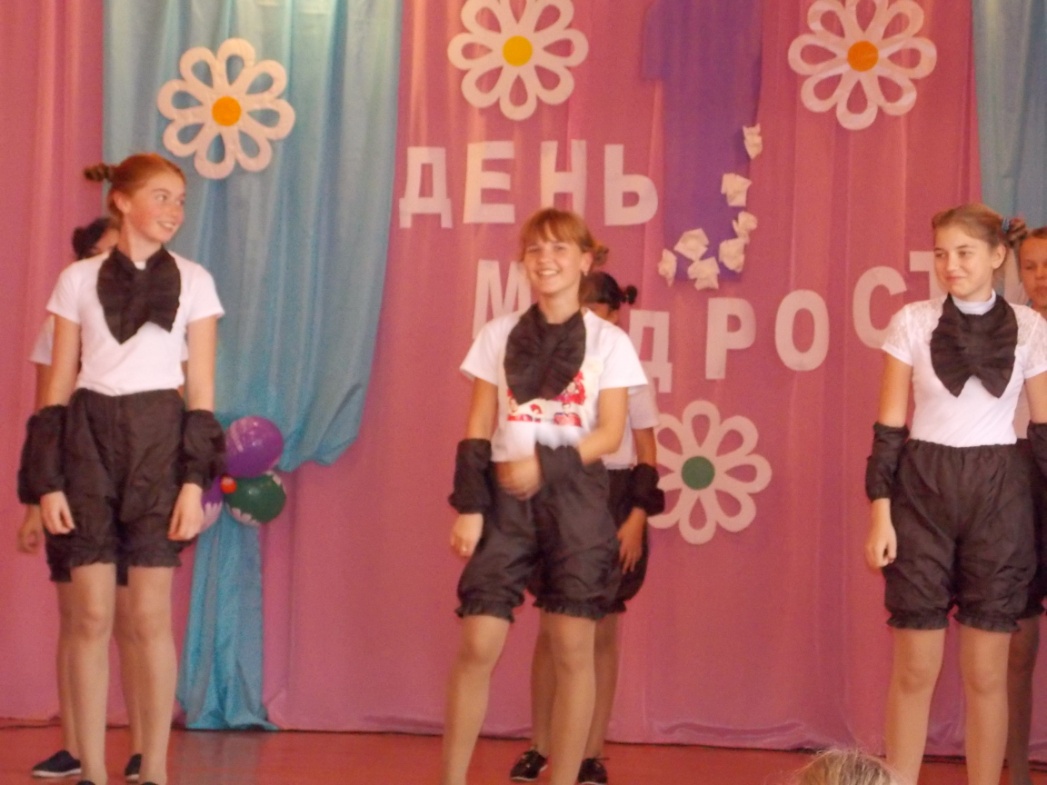 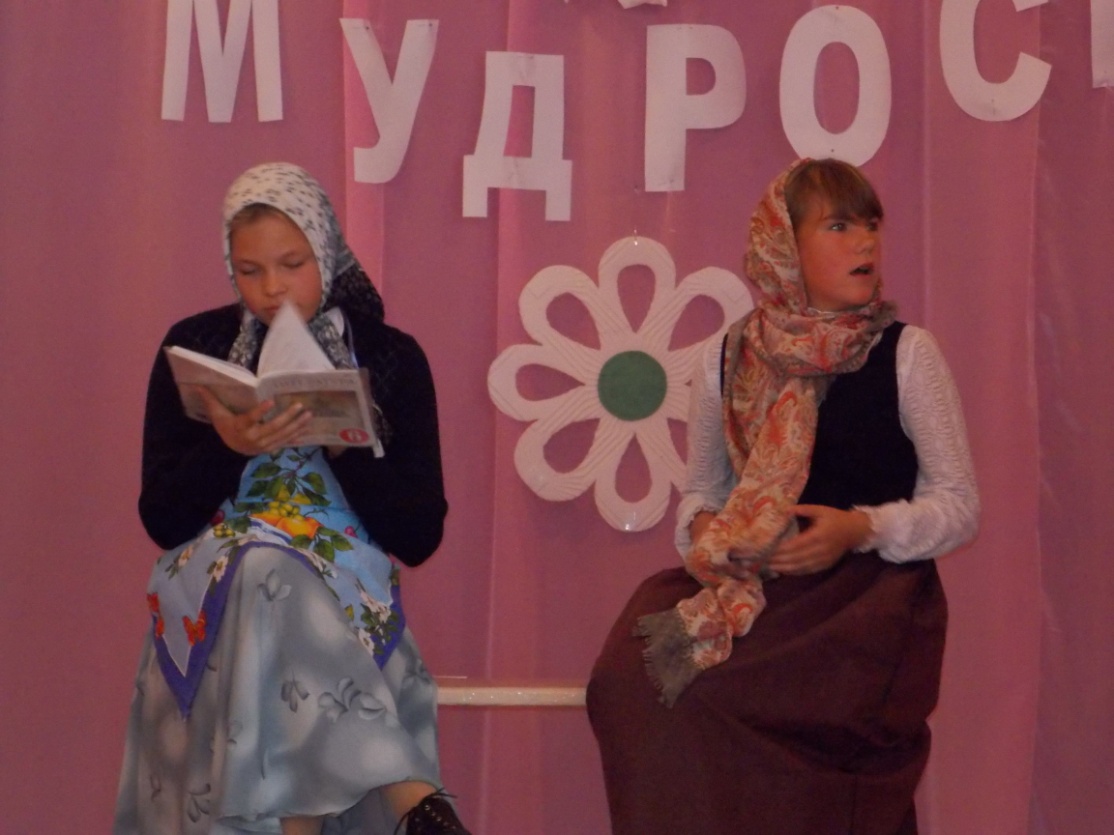 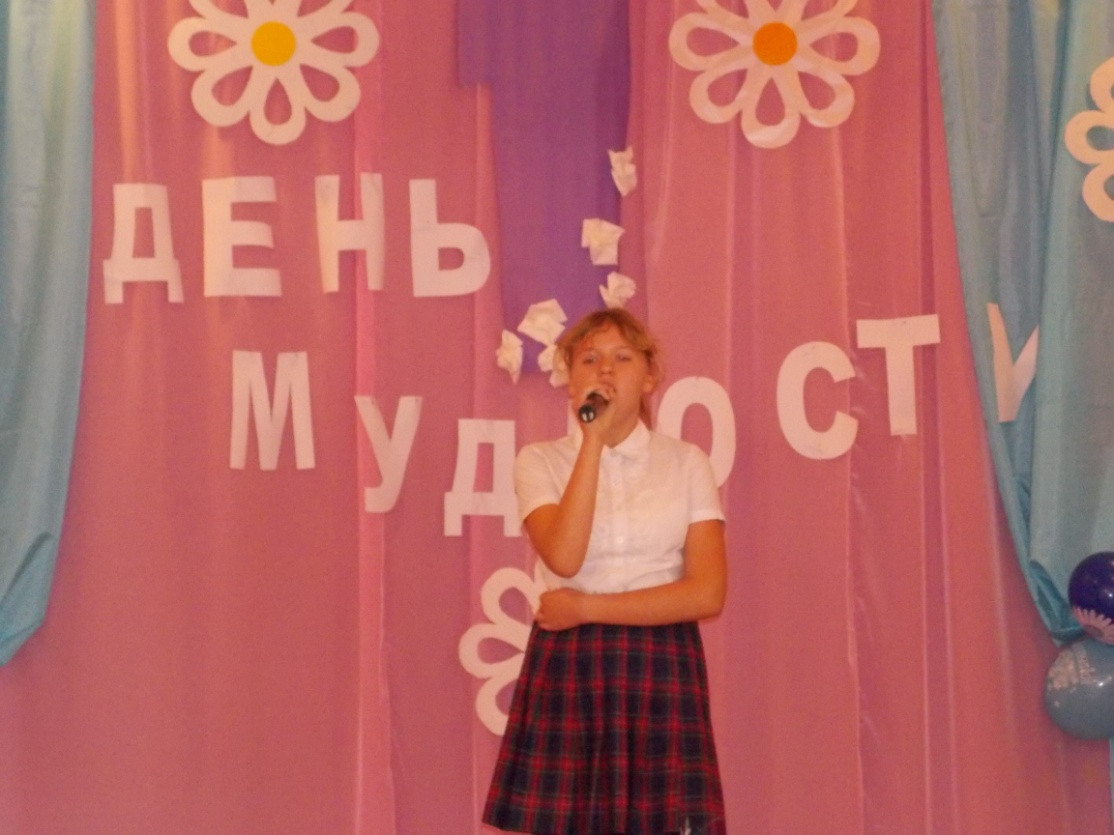 